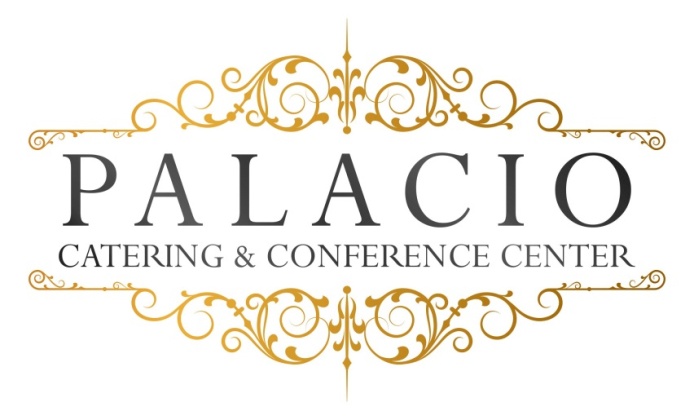 2016 cost per personWedding Package UpgradesTop Shelf Liquor add $2.00 per personCocktail Hour add $1.00 per person per hors douevresSalad Course – add $1.00 per person for Spinach salad or Ceasar SaladAdd $3.00 per person for Pasta Course Penne ala VodkaFussili BologneseRigatoni alfredoPenne PestoEntrée ChoiceBeef: Add $8.00 per person Filet Mignon               $4.00 per person Prime rib au jusFish: Add $3.00 per person Mahi Mahi w/ mango salsa               $$6.00 per person Chilean Sea BassDessert Chocolate Fountain add $4.00 per personSundae Bar Add $4.00 per personCrème Brulee’ add $6.00 per personWedding Cake BasicButter cream  add $5.00 per personFondant add $7.00 per personUpgrade Wine selections ask for details Add ( all prices are per person )Crudite  $2.00Antipasto Platter $4.00Sushi Bar $10.00Fruit Platter $2.00Carving Station ( roast sirloin, turkey, pork loin) $4.00Pasta station $3.00Taco station $3.00Specialty Color Tableclothes $17.00 per tableSpecialty Color LinenNapkins $0.75 eachSpandex Chair Covers ( Black or Ivory) $6.00 eachSpandex Chair Wrap $2.00 eachAudio Visual Screens $200.00Coat Check $75.00Valet (over 125 guests) ask for PriceFountain Area $350.00Extra Bartender $75.00Extra Bar $150.00Ceremony Set Up ( if available $400.00outside$500.00)Uplighting $400.00Ice Carving Starts at $400.00 (depends on difficulty)